ΣΥΛΛΟΓΟΣ ΕΚΠΑΙΔΕΥΤΙΚΩΝ Π. Ε.                    Μαρούσι  10 – 9 – 2019                                                                                                                    ΑΜΑΡΟΥΣΙΟΥ                                                   Αρ. Πρ.: ΔΥ  Ταχ. Δ/νση: Μαραθωνοδρόμου 54                                             Τ. Κ. 15124 Μαρούσι                                                            Τηλ.: 210 8020788 Fax:2108020788                                                     Πληροφ.: Φ. Καββαδία 6932628101                                                                                 Email:syll2grafeio@gmail.com                                      Δικτυακός τόπος: http//: www.syllogosekpaideutikonpeamarousiou.grΘέμα: « Έκκληση για προσφορά αίματος». Η συνάδελφός μας Τρίτα Σωτηρία (Ρία), δασκάλα του 1ου Δημοτικού Σχολείου Πεύκης απευθύνει έκκληση σε όλες/όλους τις/τους συναδέλφους για προσφορά αίματος για συγγενή της πρώτου βαθμού που νοσηλεύεται στο νοσοκομείο « Άγιος Σάββας». Όσοι/όσες επιθυμούν να προσφέρουν ζωή σε έναν συνάνθρωπό μας μπορούν να προσφέρουν αίμα στο συγκεκριμένο νοσοκομείο ή σε οποιαδήποτε άλλο νοσοκομείο που διαθέτει μονάδα αιμοδοσίας υπέρ του: ΣΚΑΡΤΣΟΛΙΑ ΠΑΝΑΓΙΩΤΗ ασθενή που νοσηλεύεται στο νοσοκομείο ΑΓΙΟΣ ΣΑΒΒΑΣ. 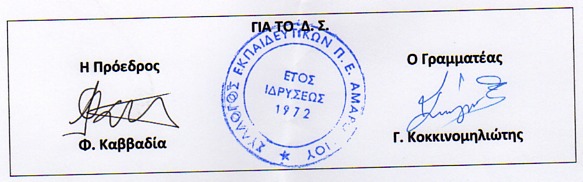 